ПРИКАЗ № 175-ВИНа основании поступивших заявлений и документов в соответствии с п. 9.2.11 Устава Ассоциации СРО «Нефтегазизыскания-Альянс», п. 3.7 Положения о реестре членов Ассоциации СРО «Нефтегазизыскания-Альянс»:ПРИКАЗЫВАЮВнести в реестр членов Ассоциации в отношении ООО «Спецэнерго» (ИНН 7733262218), номер в реестре членов Ассоциации - 423:Внести в реестр членов Ассоциации в отношении ООО «ЗапСибНефтехим» (ИНН 1658087524), номер в реестре членов Ассоциации - 118:Внести в реестр членов Ассоциации в отношении ООО «СМК «ЭнергоГарант» (ИНН 7805601751), номер в реестре членов Ассоциации - 339:Внести в реестр членов Ассоциации в отношении ООО «СИБТЕХНОБУРПРОЕКТ» (ИНН 8603176665), номер в реестре членов Ассоциации - 403:Внести в реестр членов Ассоциации в отношении ООО «ЛУКОЙЛ-ЭНЕРГОСЕТИ» (ИНН 5260230051), номер в реестре членов Ассоциации - 124:Генеральный директор                                                                                                   А.А. Ходус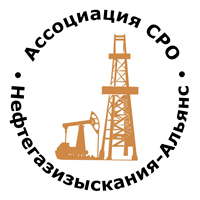 Ассоциация саморегулируемая организация«Объединение изыскателей для проектирования и строительства объектов топливно-энергетического комплекса«Нефтегазизыскания-Альянс»Об изменении сведений, содержащихся в реестре членов17.05.2021 г.Категория сведенийСведенияРазмер взноса в компенсационный фонд саморегулируемой организацииВзнос в компенсационный фонд возмещения вреда: 50000 руб.Взнос в компенсационный фонд обеспечения договорных обязательств: 150000 руб.Сведения о наличии у члена саморегулируемой организации права выполнять инженерные изыскания по договору подряда на выполнение инженерных изысканий, заключенному с использованием конкурентных способов заключения договоровИмеет правоCведения об уровне ответственности члена саморегулируемой организации по обязательствам по договорам подряда на выполнение инженерных изысканий, заключаемым с использованием конкурентных способов заключения договоров, в соответствии с которым указанным членом внесен взнос в компенсационный фонд обеспечения договорных обязательств1 (предельный размер обязательств по договорам подряда на выполнение инженерных изысканий с использованием конкурентных способов заключения договоров не превышает двадцать пять миллионов рублей)Категория сведенийСведенияФамилия, имя, отчество лица, осуществляющего функции единоличного исполнительного органа юридического лица и (или) руководителя коллегиального исполнительного органа юридического лицаГенеральный директор Рогов Максим НиколаевичКатегория сведенийСведенияМесто нахождения юридического лица и его адрес192236, город Санкт-Петербург, ул. Софийская, дом 8 корпус 1,  стр. 4,помещение 10-Н, офис 3.10/1Категория сведенийСведенияФамилия, имя, отчество лица, осуществляющего функции единоличного исполнительного органа юридического лица и (или) руководителя коллегиального исполнительного органа юридического лицаГенеральный директор Галиев Динар ШамилевичКатегория сведенийСведенияФамилия, имя, отчество лица, осуществляющего функции единоличного исполнительного органа юридического лица и (или) руководителя коллегиального исполнительного органа юридического лицаГенеральный директор Фролов Евгений Геннадьевич